г. УссурийскВ соответствии с Бюджетным кодексом Российской Федерации,                                    Уставом Уссурийского городского округа, решением Думы Уссурийского городского округа от 19 декабря 2023 года № 987 - НПА                                          «О бюджете Уссурийского городского округа на 2024 год и плановый период 2025 и 2026 годов, постановлением администрации Уссурийского городского округа   от   31   марта  2015  года  № 895-НПА «Об утверждении Порядка разработки, реализации и оценки эффективности муниципальных программ Уссурийского городского округа и о признании утратившими силу некоторых нормативных правовых актов администрации Уссурийского городского округа», распоряжением администрации Уссурийского городского округа от 31 августа 2016 года № 250 «Об утверждении Перечня муниципальных программ», в связи необходимостью корректировки отдельных положений текстовой части муниципальной программы, изменением мероприятий муниципальной программы, в целях уточнения бюджетных ассигнований  на реализацию муниципальной программыПОСТАНОВЛЯЕТ:1. Внести в постановление администрации Уссурийского городского округа от 29 сентября  2023 года № 3111-НПА «Об утверждении муниципальной программы «Управление муниципальным имуществом, находящимся в собственности Уссурийского городского округа» на 2024-2026 годы  и о признании утратившим силу постановления администрации Уссурийского городского округа от 29 ноября 2016 года № 3632-НПА                 «Об утверждении муниципальной программы  «Управление муниципальным имуществом, находящимся в собственности Уссурийского городского округа» на 2018-2025 годы» (далее – постановление) следующие изменения:в  муниципальной программе «Управление муниципальным имуществом, находящимся в собственности Уссурийского городского округа» на 2024 - 2026 годы», утвержденной постановлением (далее – Программа):а) в паспорте Программы:раздел «Объем бюджетных ассигнований муниципальной программы        (с расшифровкой по годам и источникам финансирования)» изложить                     в следующей редакции:«Общий объем бюджетных ассигнований, планируемых  на выполнение мероприятий муниципальной программы, составляет 92129,06 тыс. руб.,                    в том числе по годам:2024 год –  41995,50 тыс. руб.;2025 год –  25066,78 тыс. руб.;2026 год –  25066,78 тыс. руб.Из них средства местного бюджета всего 92129,06 тыс. руб., в том числе:2024 год –  41995,50 тыс. руб.;2025 год –  25066,78 тыс. руб.;2026 год –  25066,78 тыс. руб.»б) в Программе:	в разделе IV. «Перечень и краткое описание основных мероприятий программы» после слов  «приобретение специализированной техники, насосных установок, оборудования, инвентаря» дополнить абзацем следующего содержания: «расходы, связанные с исполнением решений, принятых судебными органами.»; в абзаце первом раздела VI. «Финансовое обеспечение муниципальной программы» цифры «91214,00» заменить цифрами «92129,06»;а) Приложение № 1 «Финансовое обеспечение муниципальной программы «Управление муниципальным имуществом, находящимся                         в собственности Уссурийского городского округа» на 2024-2026 годы                       к Программе изложить в новой редакции (прилагается); б) Приложение  № 2 «Перечень  мероприятий муниципальной программы «Управление муниципальным имуществом, находящимся                          в собственности Уссурийского городского округа» на 2024-2026 годы                      к Программе изложить в новой редакции (прилагается); 3. Управлению культуры администрации Уссурийского городского округа (Тесленко) опубликовать настоящее постановление в средствах массовой информации.4. Управлению делами аппарата администрации Уссурийского городского округа (Болтенко) разместить настоящее постановление                        на официальном сайте администрации Уссурийского городского округа.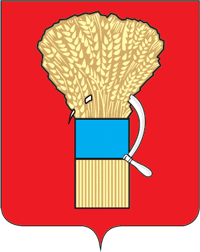 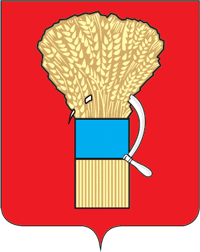 АДМИНИСТРАЦИЯУССУРИЙСКОГО ГОРОДСКОГО ОКРУГАПРИМОРСКОГО КРАЯПОСТАНОВЛЕНИЕАДМИНИСТРАЦИЯУССУРИЙСКОГО ГОРОДСКОГО ОКРУГАПРИМОРСКОГО КРАЯПОСТАНОВЛЕНИЕАДМИНИСТРАЦИЯУССУРИЙСКОГО ГОРОДСКОГО ОКРУГАПРИМОРСКОГО КРАЯПОСТАНОВЛЕНИЕ№ 